La nouvelle journalistique                                                  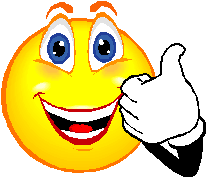 Le lave-auto remporte un franc-succès!Citation«Je ne croyais pas mes yeux lorsque mon enseignant nous a annoncé le montant d’argent recueille» dit Marie Labelle la présidente de la classe.Qui?Les élèves de la 6e année de l’école élémentaire St-JosephQuand?Le 2 avril dernierOù?Dans le stationnement de leur école.Quoi?Lave-autoComment?L’activité a été organisée par la présidente de la classe.Pourquoi?Pour payer leur voyage de fin d’année à Ottawa